PRIVACY POLICY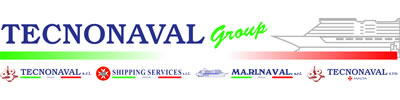 PREMESSECon il presente documento la società TECNONAVAL S.r.l., con sede legale in Palermo (PA), Largo Villaura n. 11 – 90142, titolare del sito internet www.tecnonavalitalia.com intende dare notizia sulle modalità di gestione del sito in relazione al trattamento ed alla protezione dei dati personali dei soggetti (utenti) che vi navigano all’interno, con accesso diretto dalle home page oppure da pagine interne.Il presente documento è un’informativa conforme a quanto stabilito dall’articolo 13 del D.lgs del 30 giugno 2003, n. 196 (Codice in materia di protezione dei dati personali). La presente ha valenza solo ed esclusivamente per il sito internet www.tecnonavalitalia.com di cui la società è titolare e non per altri siti consultati dall’utente attraverso link eventualmente attivati nelle pagine del suddetto. Attraverso la mera navigazione dei siti possono essere raccolti dati che si riferiscono a persone identificate o identificabili.TITOLARE DEL TRATTAMENTO E RESPONSABILIIl Titolare del trattamento è la società TECNONAVAL S.r.l., con sede legale in Palermo (PA), Largo Villaura n. 11 – 90142. Per ogni comunicazione ex artt. 7 e ss. del D.lgs. n. 196/2003 e s.m.i. il Titolare mette a disposizione l’indirizzo email amministrazione@tecnonavalitalia.com.DATI TRATTATIDati di navigazione:I sistemi informatici e le procedure software preposte al funzionamento del sito web sopra indicato acquisiscono, nel corso del loro normale esercizio, alcuni dati personali la cui trasmissione è implicita nell’uso dei protocolli di comunicazione di Internet.Si tratta di informazioni che non sono raccolte per essere associate a interessati identificati, ma che per loro stessa natura potrebbero, attraverso elaborazioni ed associazioni con dati detenuti da terzi, permettere di identificare gli utenti.In questa categoria di dati rientrano gli indirizzi IP o i nomi a dominio dei computer utilizzati dagli utenti che si connettono ai singoli siti, gli indirizzi in notazione URI (Uniform Resource Identifier) delle risorse richieste, l’orario della richiesta, il metodo utilizzato nel sottoporre la richiesta al server, la dimensione del file ottenuto in risposta, il codice numerico indicante lo stato della risposta data dal server (buon fine, errore, ecc.) ed altri parametri relativi al sistema operativo e all’ambiente informatico dell’utente.Questi dati vengono utilizzati al solo fine di ricavare informazioni statistiche anonime sull'uso del sito e per controllarne il corretto funzionamento. I dati potrebbero essere utilizzati per l'accertamento di responsabilità in caso di ipotetici reati informatici ai danni del sito.Dati forniti direttamente dall’utenteL’invio facoltativo, esplicito e volontario, di dati come richiesti da apposita sezione del sito web sopra indicato, sono utilizzati al fine di dare corso alle richieste dell’utente e comporta la successiva acquisizione dell'indirizzo del mittente, necessario per rispondere alle richieste, nonché degli eventuali altri dati personali inseriti nella missiva (esempio meramente indicativo e non esaustivo: quando si richiedono informazioni o delucidazioni scrivendo agli indirizzi di posta elettronica presenti sul sito in home page o nelle pagine interne oppure quando si inviano spontaneamente curriculum vitae allo scopo di proporsi come candidati, oppure quando si effettuano chiamate dirette o invio fax ai numeri presenti sempre nella sezione “contatti”). NATURA DEL CONFERIMENTO DEI DATII dati di navigazione sono trattati in quanto necessari per dar corso ai protocolli informatici e telematici; il conferimento dei dati personali da parte degli utenti è libero e facoltativo.MODALITA’ DI TRATTAMENTOI dati raccolti attraverso i siti web sopra indicati sono trattati attraverso procedure informatiche e telematiche. I dati di tipo tecnico, sono conservati presso i server dell’azienda a cui sono assicurate tutte le misure di sicurezza previste dal D.lgs 196/2003 e allegati.COOKIESNessun dato personale degli utenti viene acquisito dal sito web sopra indicato. Non viene fatto uso di cookies per la trasmissione di informazioni di carattere personale, nè vengono utilizzati c.d. cookies persistenti di alcun tipo, ovvero sistemi per il tracciamento degli utenti.L’uso di c.d. cookies di sessione (che non vengono memorizzati in modo persistente sul computer dell’utente e svaniscono con la chiusura del browser) è strettamente limitato alla trasmissione di identificativi di sessione (costituiti da numeri casuali generati dal server) necessari per consentire l’esplorazione sicura ed efficiente del sito.I c.d. cookies di sessione utilizzati nel sito web sopra indicato evitano il ricorso ad altre tecniche informatiche potenzialmente pregiudizievoli per la riservatezza della navigazione degli utenti e non consentono l’acquisizione di dati personali identificativi dell’utente.DIRITTI DELL’INTERESSATOL’interessato potrà far valere i propri diritti come espressi dall’artt. 7, 8, 9 e 10 del D.lgs. 30 giugno 2003 n. 196, rivolgendosi al titolare del trattamento. In particolare secondo l’art. 7 l’interessato potrà ottenere la conferma dell’esistenza o meno di dati personali che lo riguardano, anche se non ancora registrati, e la loro comunicazione in forma intelligibile. L’interessato ha diritto di ottenere l’indicazione a) dell’origine dei dati personali; b) delle finalità e modalità del trattamento; c) della logica applicata in caso di trattamento effettuato con l’ausilio di strumenti elettronici; d) degli estremi identificativi del titolare, dei responsabili e del rappresentante designato ai sensi dell’articolo 5, comma 2; e) dei soggetti o delle categorie di soggetti ai quali i dati personali possono essere comunicati o che possono venirne a conoscenza in qualità di rappresentante designato nel territorio dello Stato, di responsabili o incaricati. L’interessato ha diritto di ottenere: a) l’aggiornamento, la rettificazione ovvero, quando vi ha interesse, l’integrazione dei dati; b) la cancellazione, la trasformazione in forma anonima o il blocco dei dati trattati in violazione di legge, compresi quelli di cui non è necessaria la conservazione in relazione agli scopi per i quali i dati sono stati raccolti o successivamente trattati; c) l’attestazione che le operazioni di cui alle lettere a) e b) sono state portate a conoscenza, anche per quanto riguarda il loro contenuto, di coloro ai quali i dati sono stati comunicati o diffusi, eccettuato il caso in cui tale adempimento si rivela impossibile o comporta un impiego di mezzi manifestamente sproporzionato rispetto al diritto tutelato. L’interessato ha diritto di opporsi, in tutto o in parte: a) per motivi legittimi al trattamento dei dati personali che lo riguardano, ancorché pertinenti allo scopo della raccolta; b) al trattamento di dati personali che lo riguardano a fini di invio di materiale pubblicitario o di vendita diretta o per il compimento di ricerche di mercato o di comunicazione commerciale.L’interessato ha, infine, il diritto di proporre reclamo all’Autorità di controllo nazionale, nonché il diritto di revocare il proprio consenso in qualsiasi momento, qualora il trattamento sia basato sul suo esplicito consenso, senza pregiudicare la liceità del trattamento basata sul consenso prestato prima della revoca.Chiunque dovesse avere dubbi riguardanti il rispetto della politica per la tutela della privacy adottata da TECNONAVAL S.r.l., la sua applicazione, l'accuratezza dei tuoi dati personali o l'utilizzo delle informazioni raccolte può contattarci tramite e-mail all'indirizzo amministrazione@tecnonavalitalia.com.COMUNICAZIONE E DIFFUSIONEI dati raccolti non saranno diffusi, venduti o scambiati con soggetti terzi senza il consenso espresso dell’interessato, salvo eventuali comunicazioni a soggetti terzi autorizzati – impegnati alla riservatezza o nel caso nominati responsabili del trattamento ex art. 29 del D.lgs n. 196/2003 – (quali società di assistenza informatica e società di hosting) ove necessarie per le finalità di cui alla presente informativa. I dati personali che saranno forniti potranno essere comunicati esclusivamente a: società collegate o controllate facenti parte del nostro gruppo; enti pubblici o privati per l'adempimento di obblighi previsti dalla legge. 